ORAL COMMUNICATIONS“Chimeric recombinant protein of Brucella melitensis and Immunological Evaluation for its possible use for the diagnosis of milk”Annie C. Castillo Ochoa (161747@spes.uniud.it// 1790658@usb.ve )Interdisciplinary Sciences, University Simon Bolivar, Venezuela Institute of Advanced Studies Foundation (IDEA), Caracas, VenezuelaProf. Lucilla Iacumin    Brucellosis is a disease caused by intracellular Gram-negative bacteria, which belongs to the Brucella and is distributed worldwide. In humans, the infection is easily transmitted through the consumption of unpasteurized milk or fresh cheese. erological methods . We evaluated  against the chimeric recombinant protein BruD, which contain the epitopes Omp25, Bm26 and the Omp31, in milk artificially infected using the DotBlot assay. The antibodies VHH anti-BruD recognize the strain B. abortus 1119-3 up to 60 ng, so it is  a better diagnostic anti-brucella .Development strategyThe aim of the work test antibodies of Llama against a recombinant chimeric protein, for develop serological strategies in the diagnosis of brucellosis with application in foodborne illness. by our group were focused in the bioinformatics analysis in the 31 gen, for the identification and selection of the epitopes from Brucella melitensis M15, Brucella abortus RB51 and Brucella abortus 1119 to design  chimeric protein BruD, subsequently the protein was expressed in a BL21 (DE3) system, using pET28a vector, and isolated by polyhistidine-NI affinity chromatography. The, polyclonal antibodies (VHH) against BruD were produced in Llama and evaluated by ELISA indirect and western blot against, Brucella melitensis M15 with high sensibility.Key words: Brucella abortus, Brucella melitensis, rucellosis, milk, Indirect Methods1. IntroductionBrucellosis is a zoonosis of food origin that is widespread worldwide, but rare in Europe, being caused by Brucella . Brucella melitensis and Brucella abortus are gram-negative, facultative intracellular bacteria classified within the genus Brucella [1-3]. It is transmitted to humans through contact with infected livestock or by consumption of farm animal products. In humans, it causes weakness and debilitating febrile illness, known as an undulant fever by chronic infections, or aborts and infertility in bovines and other animals, resulting in severe economics los and public health problems [4]. The more common methods for the detection are serological assays against bacteria’s liposaccharides as ELISA test, as well as standard tube agglutination test (STAT), and the rose bengal plate agglutination test (RBPT). In Venezuela, the RBPT is used as a serologic detection method and STAT as a confirmation method test for brucellosis´s diagnosis [5]. The RBPT is non-expensive but low specific, therefore, the development of a faster and reliable method for brucellosis detection is quite important for foodborne illness.2. Experimental Procedure2.1 Evaluation of the use of IgG VHH for its application in the detection of Brucella abortus 1119-3, through a DotBlot.To perform the Dot-blot assay, we used two different hardenings: BruD recombinant protein, from 90 ng diluted 1:2  to 3 ng, and whole Brucella abortus strain 1119-3 bacteria, from 270 ng diluted 1:2 to 17 ng. itrocellulose membrane (0.45mm PIERCE) cut with the following measurements: 10 cm long x 7.5 cm wide. The sensors were placed for each dilution per well and allowed to air dry, then the membrane under constant agitation at room temperature for 3 hours in 0.2M Na2HPO4, 0.5M NaH2PO4, pH 7.5 blocking solution; 0.05% v/v Tween 20 and 5% w/v skimmed milk. The membrane was incubated with a 1:100 dilution with the main anti-BruD. It was then washed five times for 5 min using PBS-T PBS wash solution, 0.1% v/v Tween 20. The reaction with the secondary was initiated by diluting peroxidase-conjugated anti-llama IgG diluted 1:5000 in blocking solution in the same conditions, then the membrane following the previous indications. Detection was performed with 10 mg diaminobenzidine in 20 ml PBS, 50  1% CaCl2 and 7  3% H2O2 with gentle compression. The reaction was quenched with H2Od.2.2 Evaluation of the use of a polyclonal anti-BruD Llama serum for its application in the detection of anti-Brucella sp. using a sandwich DotBlot.The adequate amount of antibody to sensitize the nitrocellulose membrane was standardized, working with 10  of a 1:100 dilution of each positive and negative serum previously evaluated by ELISA. A concentration of 60 ng of Brucella abortus strain 1119-3 and BruD was used, a 1:1000 dilution of the anti-BruD VHH antibody and 1:5000 for the anti-llama conjugate. It was challenged with diaminobenzidine and in cases where the formation of a dark coloration was observed, it was considered a positive result (Fig 2). Clear recognition was observed with the volume of antibodies tested. In the case of the negative sample, it was established that a weak signal, such as the one shown in Figure 2, is the maximum that can be observed in a sample of this type, maintaining the membrane for 5 min in the presence of the solution. Revealed2.3- Sandwich DotBlot against Brucella 1119-3 in skim milk  A variant of the Dot-Blot similar to the previous described was carried out, where in order to assess the usefulness of the Llama anti-BruD polyclonal antibody to capture Brucella abortus strain 1119-3 bacteria in skimmed milk artificially contaminated with the bacteria. In this assay, we used positive and negative bovine antibodies to be fixed on a nitrocellulose membrane, after blocking, we placed 20 ng of Brucella abortus 1119-3 bacteria in skimmed milk diluted to 5%, incubated for 1 h, washed with PBS and then incubated with 100  of the antibody purified by BruD immunosorbent. To determine its presence, it was incubated with the anti-flame conjugate.3. Materials and Methods   In order to evaluate the potential of Llama single chain antibodies as a tool for the detection of Brucella sp. the DotBlot assay was performed. The evaluation process of the antibodies against the bacterial suspension B.abortus strain 1119 -3 and BruD was carried out in order to verify if the method works against the antigen with which the antibodies were induced. Higher to lower concentrations of strain 1119 and recombinant BruD diluted in 5% skim milk and PBS-Tween solution were stained on a nitrocellulose membrane. Then, the VHH anti-BruD antibody was used at a 1:1000/well dilution. To detect this antibody, 1/5000 peroxidase-conjugated anti-Llama conjugate was placed in PBS-Tween. Then developed with diaminobenzidine.4. Results and Discussion4.1 - Evaluation of the use of IgG VHH for its application in the detection of Brucella abortus 1119-3, through a DotBlot.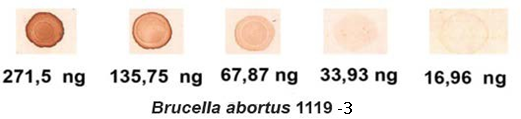 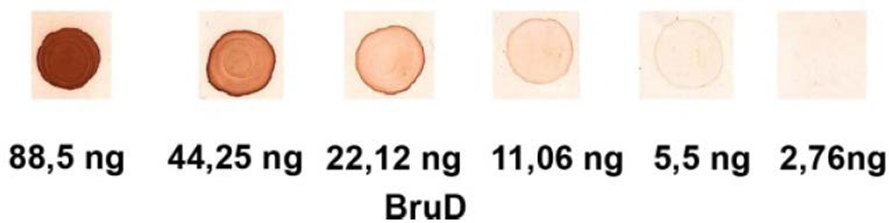 Figure 1  Dot-Blot assay. Detection test for Brucella abortus1119-3 and BruD antigen using an anti-BruD Llama polyclonal Nitrocellulose paper was sensitized from higher to lower concentrations of strain 1119-3 and BruD. Anti-Llama peroxidase conjugated antibody was used at a 1/5000 dilution. In A, recognition of Strain 1119-3 is observed up to a concentration of 17 ng and in B of BruD up to 5.5 ng.This result means that Llama's tests confirm the epitopes of the Omp25, Bm26 proteins and the Omp31-like protein present in the bacterium Brucella abortus strain 1119-3.4.2 Evaluation of the use of a polyclonal anti-BruD Llama serum for its application in the detection of anti-Brucella sp. using a sandwich DotBlot.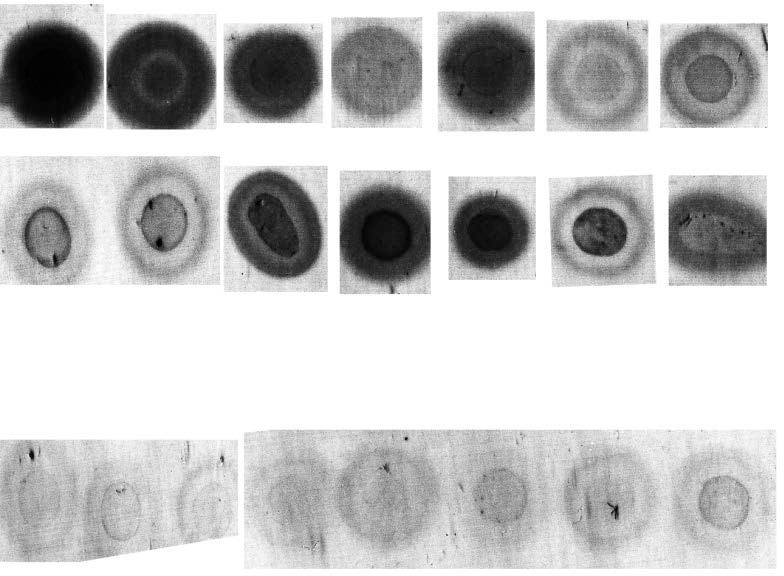 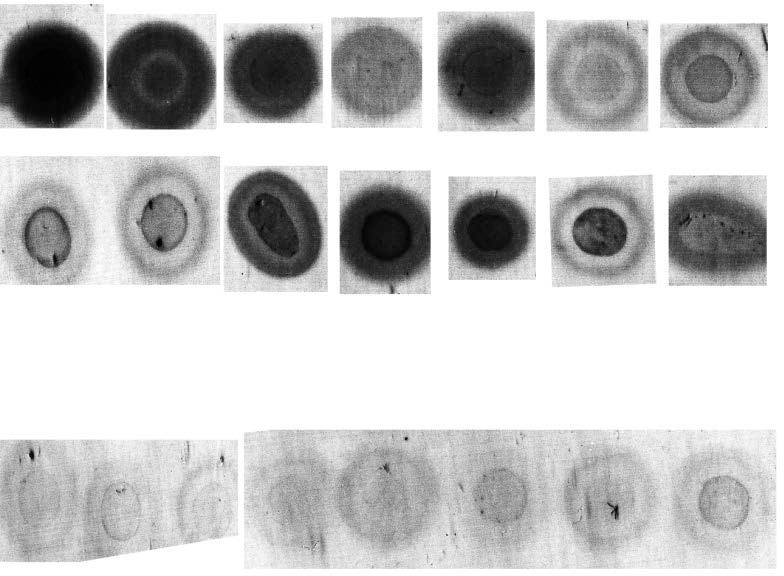 Figure 2 	Sandwich Dot-Blot assay. Control sera previously evaluated by the ELISA test were evaluated. ositive serum give an evidently positive signal when compared to negative serum.4.3 Sandwich DotBlot against Brucella 1119-3 in skim milk. The Dot-ELISA technique  to be sensitive and accessible, since it does not require specialized equipment as in the case of ELISA, Western-blot or indirect immunofluorescence, among other techniques. The interpretation of results is simple and the recombinant BruD protein can be used as antigen, the Dot-ELISA technique is a diagnostic technique that could be used as a first screening in endemic areas or for field studies. A graphic description of the technique is shown in Figure 3.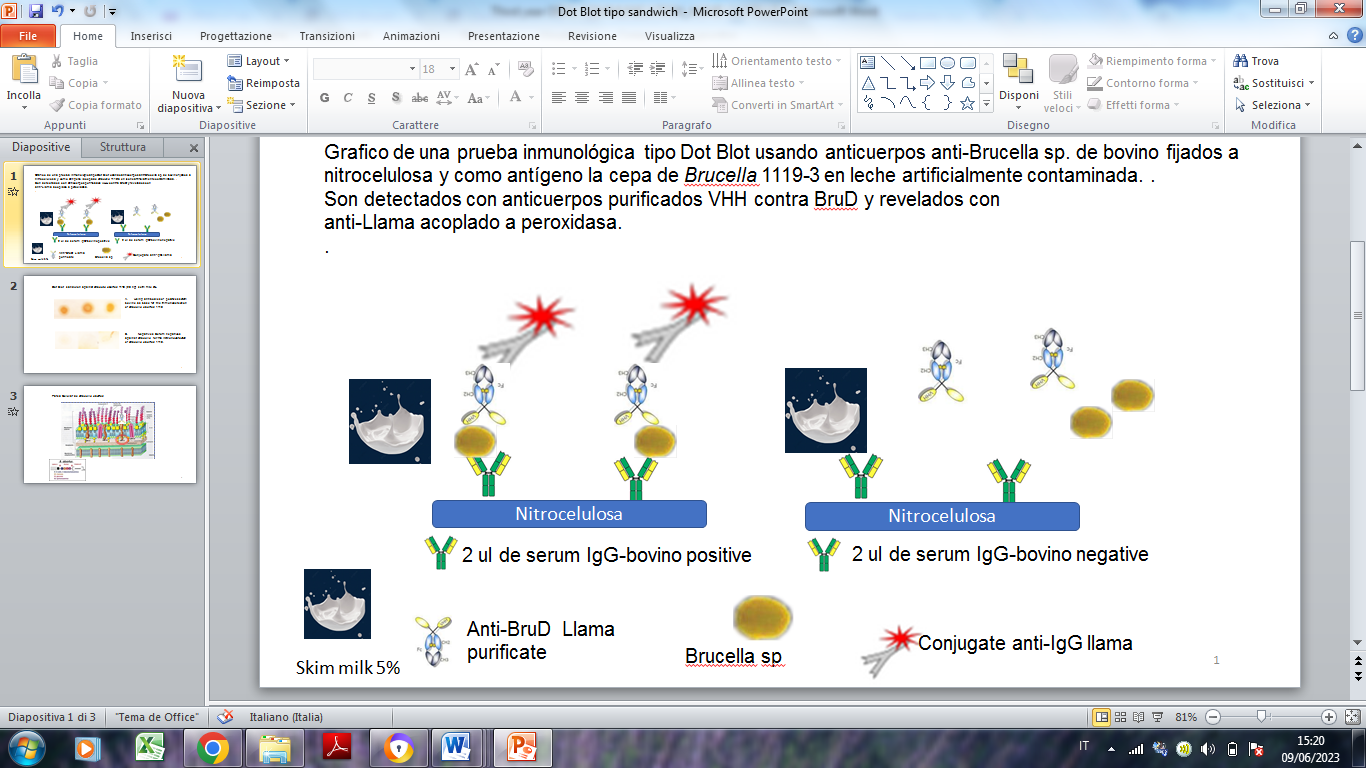 Figure 3     Graphic of a Dot Blot type immunological test using anti-Brucella sp. of bovine fixed to nitrocellulose and as antigen the strain of Brucella 1119-3 in milk artificially contaminated milk. 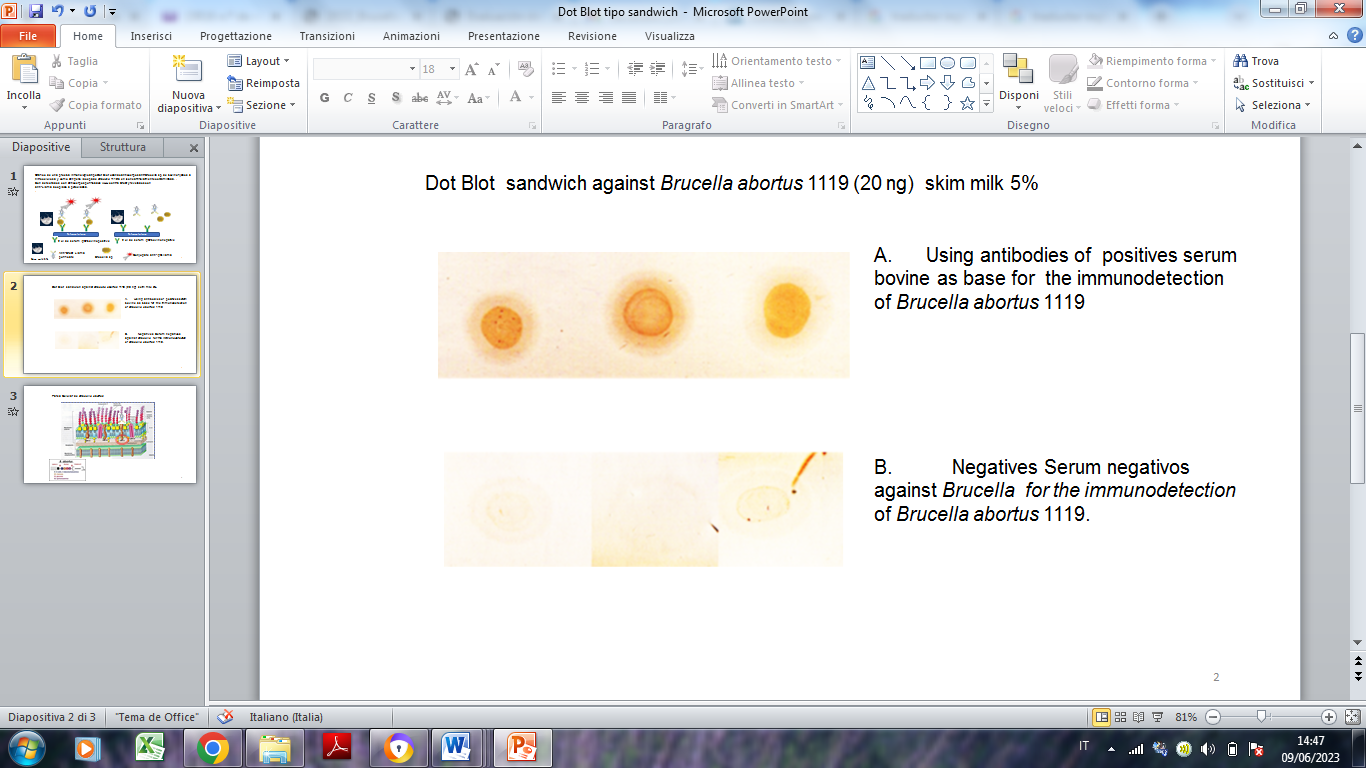 Figure 4    Dot Blot sandwich against Brucella abortus 119 (20ng) in skim milk.  shows that positive sera clearly capture the bacteria in the presence of artificially contaminated skimmed milk, while negatives do not. It is a qualitative test that demonstrates the usefulness of "VHH" single chain antibodies for the diagnosis of Brucella sp.6. Conclusions and Future Perspectives	The use of antibodies of Llama antiBruD could be improved in the level of specificity for be use in the develop of serological assays as DotBlot. However, the use of VHH policlonal simple chain is a nove. This achievement will undoubtedly allow commercial independence in relation to antigen production, taking a big step at the institutional level on the path towards the production of diagnostic kits against Brucella in foodborne illness.8. ReferencesAbdollahi, A., Mansouri, S., Amani, J., Fasihi-Ramandi, M., & Moradi, M. (2016). Immunoreactivity evaluation of a new recombinant chimeric protein against Brucella in the murine model. Iran J.Microbiol., 8, 193-202. Ahmed, I. M., Khairani-Bejo, S., Hassan, L., Bahaman, A. R., & Omar, A. R. (2015a). Serological diagnostic potential of recombinant outer membrane proteins (rOMPs) from Brucella melitensis in mouse model using indirect enzyme-linked immunosorbent assay. BMC.Vet.Res., 11, 275. Ahmed, I. M., Khairani-Bejo, S., Hassan, L., Bahaman, A. R., & Omar, A. R. (2015b). Serological diagnostic potential of recombinant outer membrane proteins (rOMPs) from Brucella melitensis in mouse model using indirect enzyme-linked immunosorbent assay. BMC.Vet.Res., 11, 275.Alfano, E. F., Lentz, E. M., Bellido, D., Dus Santos, M. J., Goldbaum, F. A., Wigdorovitz, A. et al. (2015). Expression of the Multimeric and Highly Immunogenic BrucellaSanchez Villalobos, A. Analysis of brucellosis and tuberculosis situation in Venezuela.(2021). Revista de la Facultad de Ciencias Veterinarias. Vol 62, N.1.